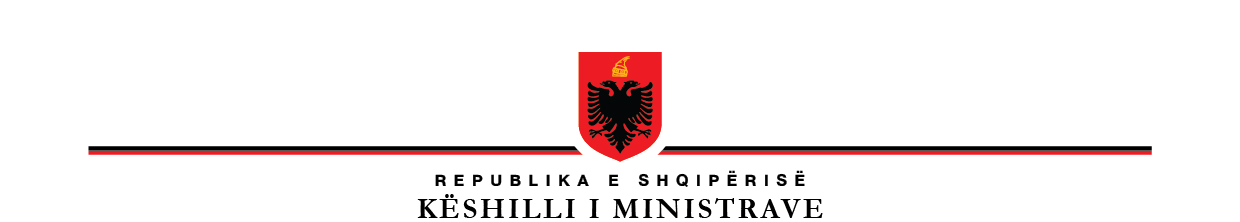 P R O J E K T V E N D I M
Nr. ______, datë ________2023
PËRDISA NDRYSHIME NË VENDIMIN NR. 417, DATË 25.06.2014, TË KËSHILLIT TË MINISTRAVE “PËR MIRATIMIN E TARIFAVE TË LEJEVE TË MJEDISIT”Në mbështetje të nenit 100 të Kushtetutës dhe në zbatim të pikës 4, të nenit 25, të ligjit nr. 10448, datë 14.07.2011 “Për lejet e mjedisit”, i ndryshuar, me propozimin e ministrit të Turizmit dhe Mjedisit, Këshilli i MinistraveV E N D O S I:
Në vendimin nr. 417, datë 25.06.2014, të Këshillit të Ministrave “Për miratimin e tarifave të lejeve të mjedisit”, bëhen ndryshimet si më poshtë:Në gërmat “a” dhe “c”, të pikës 1, togfjalëshi “tipave A, B ose C” zëvendësohet me togfjalëshin “tipit A dhe B”.Gërma “c”, e pikës 3, shfuqizohet.Pika 5, shfuqizohet.Pika 6, ndryshohet si më poshtë vijon:“Tarifa vjetore paguhet brenda 3-mujorit të parë të vitit pasardhës, duke e identifikuar nëpërmjet PN-së përkatëse. Një kopje e mandat pagesës dorëzohet pranë Agjencisë Rajonale të Mjedisit ku ndodhet instalimi”.Në pikën 7, fjalët “të Ministrisë së Mjedisit” zëvendësohen me fjalët “të Agjencisë Kombëtare të Mjedisit”.Pika 9, ndryshohet si më poshtë:“9. Ngarkohen Ministria përgjegjëse e Mjedisit, Agjencia Kombëtare e Mjedisit, Agjencitë Rajonale të Mjedisit dhe Qendra Kombëtare e Biznesit për zbatimin e këtij vendimi.”Ky vendim hyn në fuqi pas botimit në Fletoren Zyrtare. K R Y E M I N I S T R IEDI RAMA